SEQUÊNCIA DIDÁTICA – ARTES 02/11/2020 A 06/10/2020 TEMA: SOMOS DE TODAS AS CORES  CONTEÚDO: DESENHO E PINTURA; 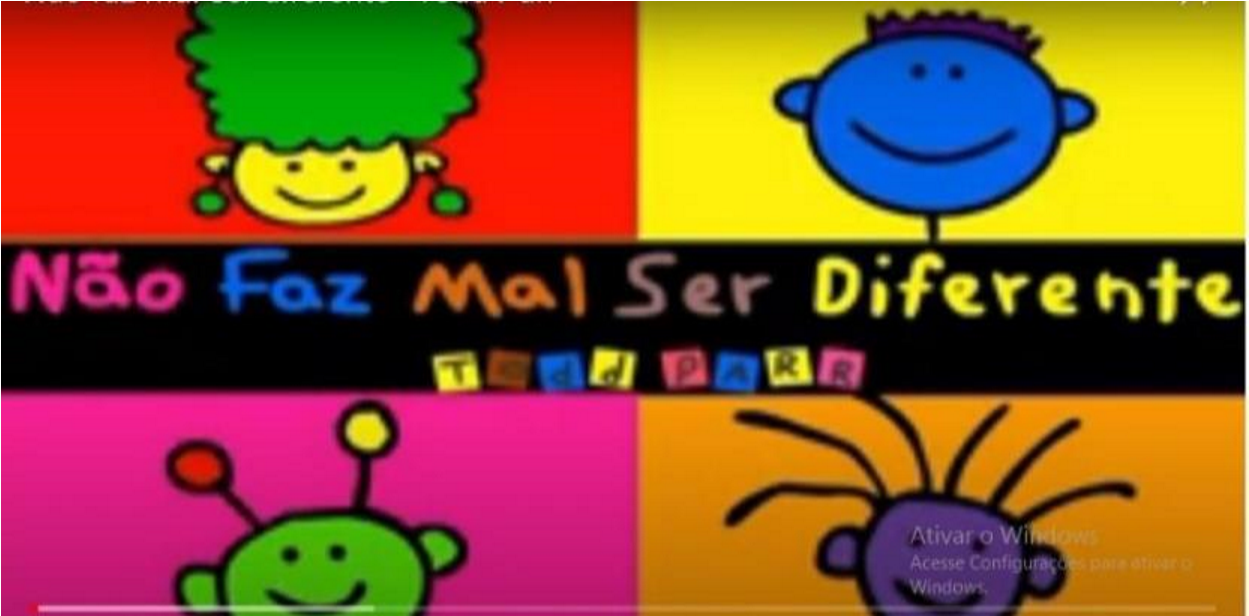 O NOSSO PAÍS, FOI CONSTRUÍDO POR POVOS DE MUITAS CULTURAS E CORES. A CULTURA DO BRASIL OCORREU ATRAVÉS DA MISTURA DE VÁRIOS POVOS. COMEÇOU COM O BRANCO, O ÍNDIO E O NEGRO. DEPOIS MISTUROU CADA VEZ MAIS!  OBSERVE AS IMAGENS ABAIXO COMO ELAS DIFERENTES 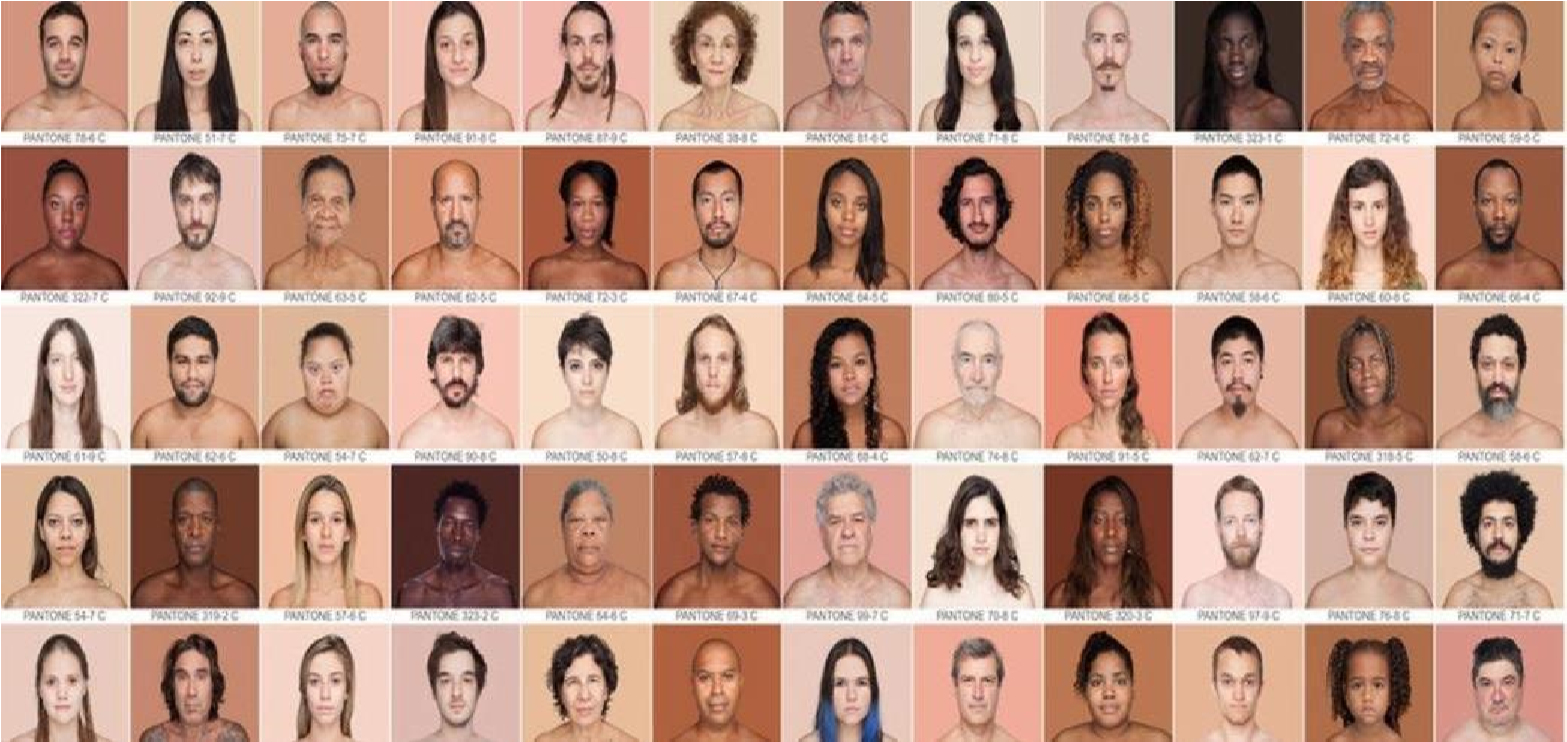 ASSISTA AO VÍDEO QUE A PROFESSORA ESTARÁ POSTANDO NO GRUPO OU VOCÊ PODE ACESSAR O LINK ABAIXO E DEPOIS REALIZE A ATIVIDADE. HTTPS://WWW.YOUTUBE.COM/WATCH?V=IVAIAUKTIBU  1 - ATIVIDADE: AGORA QUE VOCÊ ASSISTIU O VÍDEO E OBSERVOU OS DIFERENTES TIPOS DE PESSOAS, VAMOS REALIZAR ATIVIDADE. COMO VOCÊ SE VÊ?  VÁ ATÉ O ESPELHO E SE OLHE BASTANTE. OBSERVE SEU ROSTO, SEUS CABELOS E AS CORES QUE TÊM EM VOCÊ. COMPLETE O DESENHO COMO SE VOCÊ ESTIVESSE DESENHANDO SEU RETRATO. PINTE COMO VOCÊ SE VÊ.  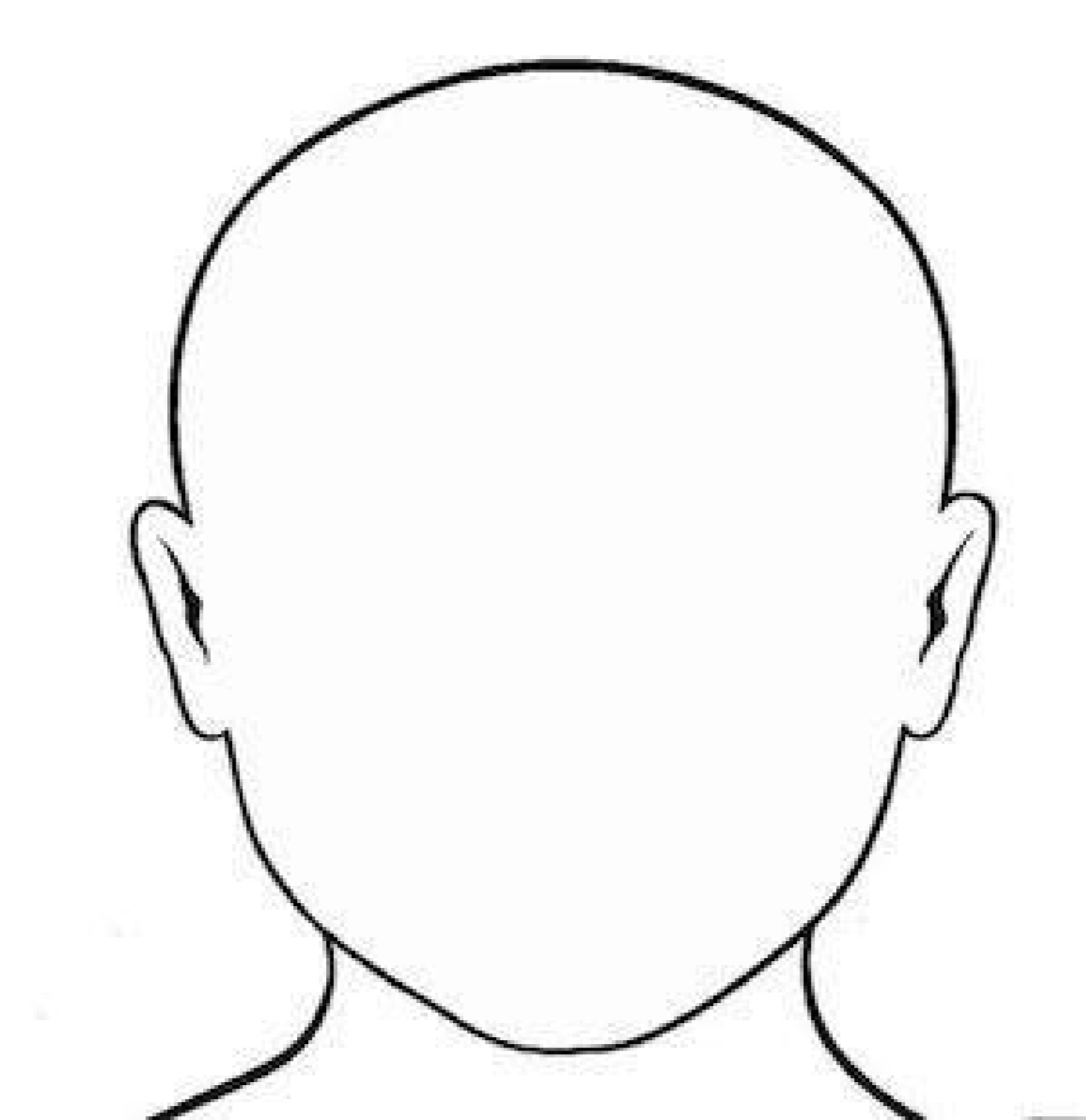 2 - ATIVIDADE: VOCÊ VAI GRAVAR POR VÍDEO FALANDO: O QUE VOCÊ ACHOU DO VÍDEO?  O QUE VOCÊ MAIS GOSTOU? VOCÊ SE PARECE COM ALGUM PERSONAGEM? QUAL?    REGISTRE POR FOTOS E VÍDEOS E MANDE NO PARTICULAR DA PROFESSORA MARLI.                                                          ÓTIMA SEMANA!!! Escola Municipal de Educação Básica Augustinho Marcon.Catanduvas, novembro de 2020.Diretora: Tatiana Bittencourt Menegat. Assessora Técnica Pedagógica: Maristela Apª. Borella Baraúna.Assessora Técnica Administrativa: Margarete Petter Dutra.Professora: Marli Monteiro de Freitas. 4º ano.